        Приложение №12 к решению Совета сельского поселения Мраковский сельсовет муниципального района Гафурийский районРеспублики Башкортостан "О бюджете сельского поселения Мраковский сельсовет муниципального района Гафурийский район  Республики Башкортостан на 2020 годи плановый период 2021 и 2022 годов" от «23» декабря 2019 года №  9-46                                                                                       Перечень главных администраторов источниковфинансирования дефицита бюджета сельского поселения Мраковский сельсовет муниципального района Гафурийский район Республики БашкортостанКод бюджетной классификации Российской ФедерацииКод бюджетной классификации Российской ФедерацииНаименованиеГлавногоадмини-стратораисточ-никовИсточников финансирования дефицита бюджетаНаименование791Администрация сельского поселения Мраковский сельсовет муниципального района Гафурийский район Республики Башкортостан79101 05 02 01 10 0000 610Уменьшение остатков денежных средств бюджетов сельских поселений79101 05 02 01 10 0000 510Увеличение остатков денежных средств бюджетов сельских поселений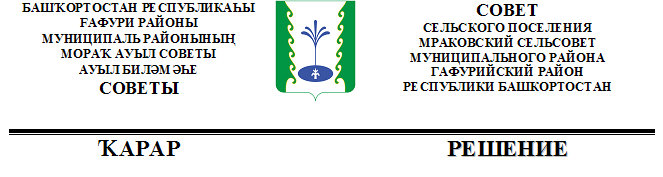 